Me llamo__________________________________ Español 2 Repaso del examen semestral enero 2019Format: Opción multiple.Parte A & B. Escuchar. Parte C & D . Reading comprehension. Parte E. Vocabulary: True/ false.Parte F. Vocabulary: definitionsParte G. Vocabulary: Sentence completionsParte H. Vocabulary: choose the word that does not belong in the horizontal grouping.Parte I. Vocabulary: match the vocabulary term to the picture.Parte J. Preterite vs. Imperfect: determine whether the verb should be in the preterite or the imperfect based on context clues.Parte K. Familiar (Tú) commands. When given the infinitive, choose which form is the familiar tú command. Watch for irregulars. Some options have DOPS and IOPs, so review rules (attach to positive, put before negative)Parte L. Formal commands (usted and ustedes). When given the infinitive, choose the correct form. Watch for irregulars. Some options have DOPS and IOPs, so review rules (attach to positive, put before negative)Parte M. Por vs. para. Choose which word best completes the sentence. Reasons will be provided.Parte N. Reciprocal reflexives (ellos se miran). Choose which reciprocal reflexive expresses the situation.Parte O. Possessive adjectives and pronouns (mío, tuyo, suyo).Parte P. Match the English translation to the verb conjugations based on the verb form (always used to do, did one time, is doing, etc). Examen de prácticaEscuchar: Listen to the conversation and answer the questions. (contextos escuchar 1)Pedro says they have to:Prepare the garden    B. Clean the whole house      C. Clean the apartmentPaula plans to start by cleaning:The bathrooms  B. the living room     C. the kitchenPedro does NOT mention doing the following to clean the living room:Dusting the furniture   B. sweeping           C. vacuumingPedro tells Paula that she needs to:make the bed in one of the rooms            B. iron his shirts    C. pick up his mother from the airportPedro and Paula are preparing for:A party for their daughter     B. A visit from Pedro’s mother    C. A visit from Paula’s fatherContextos actividad 4: Escuchar: Listen to the conversation and answer the corresponding questions. The man is looking for:A new house        B.  rooms  in a house   C. a new apartment   The man would prefer to live:In the city      B. in the suburbs         C. in either the city or the suburbsWhat currency do they discuss?dollars             B. balboas         C. pesos             D. eurosThe man has a child.  A. cierto   B. falsoThe woman mentions that the apartment is near:The park           B. the beach          C. good schools        D. the moviesThe apartment comes with furniture.     A. cierto          B. falsoThe apartment comes with : (Choose all that apply)washer   B. dryer     C. dishwasher      D. refrigerator     E. microwave      F. toasterThe speakers will visit the apartment:this morning   B. this afternoon   C. this weekend    D. next weekLeer: Read the passage below and answer the corresponding questions.El Palacio de las Garzas.Solicitar request    casilla post office box     garzas herons    Casco Viejo  Old Quarter   hierro iron  mármol marble   cubiertas  covered   nácar mother-of-pearl   fuente   fountain    retratos portraits                 se destaca  stands out        frazadas blankets¿Qué sala es notable por sus muebles elegantes y sus lámparas de cristal?el comedor de Los Tamarindos             B. el salón Dr. Belisario Porras¿En qué parte del palacio se encuentra la residencia del presidente?A. en el segundo piso    B.en la planta baja¿Dónde empiezan los turistas su visita al palacio?A.en el salón amarilloB.en el patio de las Garzas¿Qué salón honra la memoria de una persona muy importante?A.el salón Dr. Belisario PorrasB.el salón Amarillo¿Cuáles elementos de la casa vienen de España?A.las alfombras y cortinasB.las cómodas y los espejos¿Cuáles elementos de la casa vienen de Italia o Francia?A.las alfombras y cortinasB. las cómodas y los espejosLectura: lee la información y contesta las preguntas.Investigación de un roboHola, soy el Detective Ramos. Estoy investigando un crimen, porque alguien robó las cucharas antiguas de la abuela Amalia. Yo sé que es alguien de la familia. Esta persona, quien está en esta sala ahora mismo, entró a la casa a la medianoche. Lo sé porque el reloj de la entrada se rompió a esa hora. Luego, esta persona entró a la cocina y se preparó una taza de té. Lo sé porque la taza sucia estaba en el lavaplatos. Después, se acostó en el sofá de la oficina. ¿Cómo sé esto? Fácil. Encontré dos pelos rojos en la almohada. Lo que no sé es cuánto tiempo durmió esta persona. Pero antes de irse, se llevó las cucharas de la abuela, que bien sabemos, costaron mucho dinero. Esta persona, damas y caballeros, es la tía Matilde, a quien le gusta el té, es pelirroja y necesita dinero.The narrator is discussing:  A. a messy house  B. an expensive apartment  C. a crimeThe first thing the person did was: A. enter the basement    B. enter the kitchen   C. turn on the stoveThe person:   A. finished coffee  B. made tea    C. washed the dishes by handThe person:  A. took a nap in the living room   B. brushed her hair   C. lay on the sofaThe missing items were _______________________________.Vocabulario. Cierto/ Falso. Decide si la oración es lógico o no.Uso el estómago para hacer problemas de matemáticas.  C    FCuando estoy enfermo, me duele la garganta. C    FVoy a la farmacia para recoger mi receta. C    FLa computadora no sirve; necesita antibióticos. C    FCuando era niño, Paco siempre estaba embarazada. C    FCuando los amigos se veían en el parque, tosían. C    FPara acceso al internet,  necesitas el control remoto. C    FEl Internet afecta las vidas de muchas personas. C    FPrimero uso la secadora, y después pongo todo en la lavadora.  C   FMi automóvil no sirve; voy al mecánico. C    F Cuando hay mucho tráfico, siempre llego a tiempo. C    FLos novios se abrazaban mucho. C     FMe lastimé la rodilla jugando al futbol. C    F Cuando tienes fiebre, siempre necesitas tomar antibióticos.  C     FEs común usar una llave para arrancar el coche.    C     F Vocabulario. Escoge la opción correcta del banco. Para empezar a manejar, necesitas _____el coche para prenderlo.La parte de la computadora que usas para escribir correos electrónicos.El mecánico revisa el _____.Mi cita con el doctor está en su ____Vocabulario. Escoge la opción correcta.Hay una mancha (stain) en la alfombra porque anoche, mi hermanito la _____  con mermelada.ensució    b. barró      c. quitóDespués de la cena, mis hermanos y yo ___________ la mesa. planchamos             b. quitamos                  c. hacemosLimpiar el baño es uno de los ___________ que no nos molesta mucho.   polvos                    b. lavadoras                            c.   quehaceres Uso ________________ todos los días para preparar mi desayuno: pan con mantequilla (butter).la tostadora            b. el lavaplatos                c. el tenedorDespués de comer, es bueno usar _________ en la boca para limpiar.Un cuchillo            b. una servilleta     c. un lavaplatosMi abuelo pone sus libros favoritos en  _______.el estante               b. la entrada        c. las cortinasEn mi dormitorio, siempre tengo una botella de agua en ___________ cerca de mi cama.  la pared              b. la mesita de noche              c. el cuadroPuedes  ______un apartamento por uso temporario.sacudir     b.  ensuciar    c. alquilarCuando el bebé subió las escaleras,  lloró porque ____se cayó     b. arregló    c. se besó   Mi madre me tomó la temperatura con un ______, y yo tenía ________Termómetro; fiebre           b. pastilla; tos              c. termómetro; inyecciónEstoy ___________ porque yo estaba leyendo en el coche.   a. embarazada             b.  mareada          c.  gripe              12.  No voy a la escuela porque me ________   el estómago.            a. duele      b. duelen13. A mi padre le  ____________  los pies de caminar mucho.            a. duele    b. duelen14. Me abuela se __________ cuando subió las escaleras del apartamento.            a. lastimó                b. besaron      c. tosió15. Manuela no puede escribir hoy porque se __________ al brazo en la clase de educación física.               a. cayó              b. enfermó              c. rompióChoose the word that does not belong in the horizontal grouping.el piso,   la almohada,   la manta,   la camael vecino,   el sofá,    el barrio,   la casacortinas,   tenedores,   cucharas, cuchillosdoler,   ayudar,    lastimarel capó,   la autopista,   el baúl,   el parabrisasla lámpara,   la luz,   el jardínLa nariz,  la boca,  la farmacia,  la orejaCombina el vocabulario con los dibujos.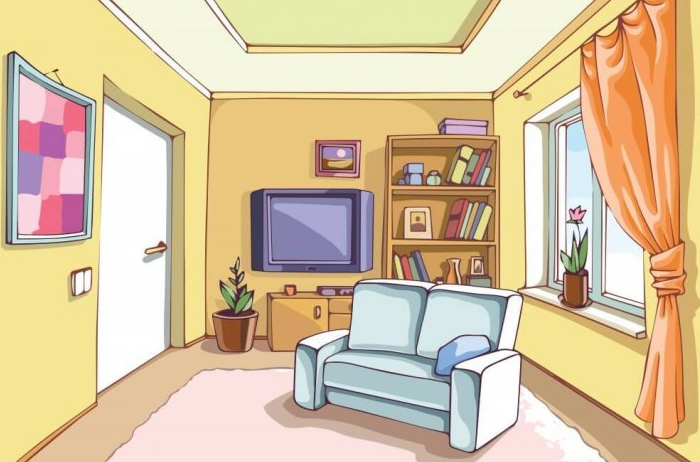 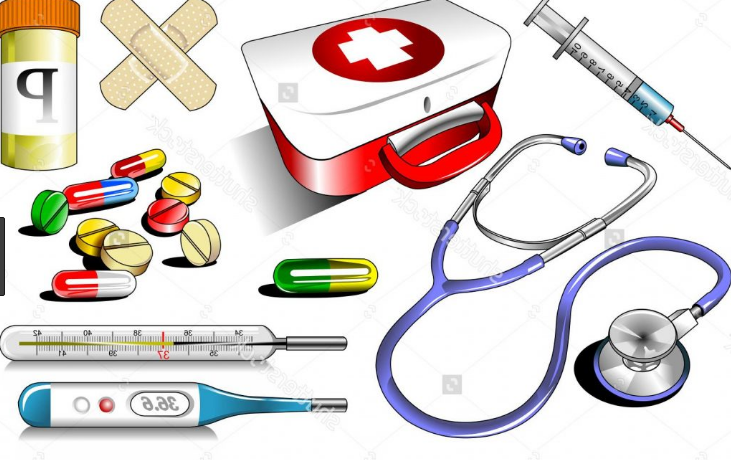 Gramática: pretérito vs imperfecto.Imperfecto o pretérito: Lee las oraciones que siguen y escoge si el verbo entre paréntesis debe ser (P) pretérito o (I) imperfecto.  Marca la forma correcta.Todos los días, los niños __(1)_______(vender) los dulces. 1. A. vendieron      B. vendían Ayer, mi hermano __(2)______ (ir)  al cine.2. A. fui      B. iba Cuando yo _(3)____ (ser) niña, siempre __(4)_____ (comer) las frutas y verduras.3. A. fui      B. era 4. A. comí      B. comíaTú estabas estudiando cuando _(5)_____ (recibir) mi mensaje de texto. 5. A. recibiste      B. recibías Mientras él __(6)_ (cantar)  , nosotros siempre __(7)_(escuchar)6. A. cantó     B. cantaba7. A. escuchamos      B. escuchábamos    ¿ Tú _(8)___ (decir)  la verdad anoche?       8. A. dijiste      B. decías                             El hombre  __(9)___ (ser) alto y rubio.9. A. fue      B. eraLa semana pasada, tú y yo _(10)___ (hacer) la tarea por 3 horas.10. A. hicimos      B. hacíamos Hoy por la mañana, te levantaste, te duchaste, y ___(11)_____ (cepillarse) los dientes.                  11. A. te cepillaste      B. te cepillabasElla __(12)____ (tener) cinco años.12. A. tuvo      B. teníaMis abuelos __(13)___  (vivir) en una casa cerca de la ciudad.13. A. vivieron      B. vivíanMientras yo ___(14)_____  (jugar) al fútbol, _(15)___(romperse)  la pierna. 14. A. jugué      B. jugaba15. A. me rompí      B. me rompía   Frecuentemente, los niños __(16)__ (ir)  a la casa de sus abuelos.16. A.  fueron     B. iban         ¡   _(17)____ mucho frío y viento!17. A. Hizo   B. Hacía Mientras las chicas (18)  (tomar) el sol,  los padres  (19) (leer) unas revistas.  A. Tomaron   B. Tomaban  A. Leyeron   B. LeíanK.  Mandatos familiares: Select the familiar tú command:Poner la mesaPone la mesa          b. ponga la mesa       c. pon la mesaTerminar la tareaTermine  la tarea.   B. termina la tarea   c. terminas la tareaTener la galleta.Ten la galleta        b. tiene la galleta            c. tenga la galletaDecir la información.Da la información.   Di la información.    De la información.   Diga la información. Conocer a mis amigos.Conoce a mis amigos.          B. conozcas a mis amigos         c. conoces a mis amigos.Producir las materias.Produzca  las materias          b. produce las materias    c. produces las materiasSer trabajador.Sé trabajador           b. sepa trabajador            c. sea trabajadorSaber la fecha.Sepa la fecha       b. sabe la fecha         c. sea la fechaNo tener hambreNo tienes hambre           b. no tengas hambre          c. no tenías hambreNo dar la plumaNo das la pluma   b. no des la pluma        c. no digas la plumaNo hacer la tareaNo hagas la tarea         b. no haces la tarea    c. no hice la tareaNo empezar la películaNo empiezas la película   b. no empieces la película    c. no empieza la película______ la camisa (Ponerse)te pone   b.póngase   c. ponte _____ un favor (hacerme)Me hagas         b. hazme       c. hágame No lavar el cocheNo lo laves          b. no lo lavas  L. Mandatos formales: select the correct usted or ustedes command as indicated.____la oficina (Limpiar , ustedes)Limpien    b. limpian    c. limpie_____el perro (Encontrar , ustedes)Encuentren    b. encuentran    c. encontraron ____ a la clínica (ir, usted)Ve      b. vayas    c. vaya______ las plumas (buscar, ustedes)Busque   b. buscan   c. busquenNo _______ los cuadros (arreglar, usted)Arreglas    b. arregle  c. arreglen¡No ______ las cortinas! (tocar, ustedes)Tocan   b. toquen     c. toca______ en el dormitorio azul (dormir, ustedes)Duerme     b. duermen  c. duerman¡No _________ en la sala! (dormir, ustedes)duerman     b. duerma    c. duermen¡______ a mis amigos! (conocer, usted)conoce    b. conozca    c. conoces________ las reglas (saber, ustedes)Saben  b. sepan   c. sean  ______ el dinero (pagarme, usted)Págame  b. págueme  c. me paga______  con jabón (bañarse, ustedes)Báñense     b. báñate    c. se bañen_____ con su hermanos (jugar, ustedes)Jueguen     b. juegan    c. juegue__________ la información  (decirme, ustedes)                a.dígame   b. díganme    c. dime M. A. Por/  B.  ParaMi abuelo viajó _____ todo el país (through)  A  BLas chicas hablaron  ___ veinte minutos (duration) A  BEste chocolate caliente es ____ ti (purpose/gift) A  BNo puedo hablar porque estoy enferma. Puedes hablar ___ mí? (on behalf of) A  BNecesito trabajar ____ ganar dinero (in order to) A  BUso mi portátil _______ escribir correos electrónicos.   A  BTengo unas clases _____ las tardes. A  BReciprocal reflexivesMi padre mira a mi hermano. Mi hermano mira a mi padre.Ellos se miran    b. nosotros nos miramosYo ayudo a ti. Tú ayudas a mí.Ustedes se ayudan    b. Nosotros nos ayudamosPaco saluda a Jorgito. Jorgito saluda a Paco.se saludan.      b. nos saludamos    Tú abrazas a tu abuela.  Tú abuela abraza a ti.Ustedes se abrazan    b. nosotros nos abrazamosAdjetivos Posesivos.Mi novio es guapo,  pero ____ es inteligente. el tuyo         b. tuyos             c. los tuyosMis perros son delgados, pero _____ son gordos.el suyo            b. el tuyo      c. los suyosMi mochila es grande.  pero la mochila ____ es pequeña.a.tuyo          b. suyo    c. tuya     d. suyas4. Su clase es aburrida, pero la clase ________ es buena.Nuestro       b. suyo          c. nuestras   d. nuestra5.¿Dónde están tus alumnos? Los ____ están en la cafetería.a. mío       b. mías    c. suyo    d. míos~~~~~~~~~P. Match the conjugation to the equivalent expression.~~~~~~~~~~~~~ ~~~~~~~~~~~Practice, you guys! ___I practiced___You practiced___(while)you were practicing ___He practiced ___Don’t practice! (familiar)___I don’t practice___He left ___He used to leave ___They leftEn la actualidad el edificio tiene tres pisos, pero los planos originales muestran una construcción de un piso con un gran patio en el centro. La restauración del palacio comenzó en el año 1922 y los trabajos fueron realizados por el arquitecto Villanueva-Myers y el pintor Roberto Lewis. El palacio, un monumento al estilo colonial, todavía conserva su elegancia y buen gusto, y es una de las principales atracciones turísticas del barrio Casco Viejoº.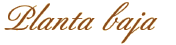 El patio de las GarzasUna antigua puerta de hierroº recibe a los visitantes. El patio interior todavía conserva los elementos originales de la construcción: piso de mármolº, columnas cubiertasº de nácarº y una magnífica fuenteº de agua en el centro. Aquí están las nueve garzas que le dan el nombre al palacio y que representan las nueve provincias de Panamá.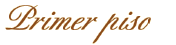 El salón AmarilloAquí el turista puede visitar una galería de cuarenta y un retratosº de gobernadores y personajes ilustres de Panamá. La principal atracción de este salón es el sillón presidencial, que se usa especialmente cuando hay cambio de presidente. Otros atractivos de esta área son el comedor de Los Tamarindos, que se destacaº por la elegancia de sus muebles y sus lámparas de cristal, y el patio andaluz, con sus coloridos mosaicos que representan la unión de la cultura indígena y la española.El salón Dr. Belisario PorrasEste elegante y majestuoso salón es uno de los lugares más importantes del Palacio de Las Garzas. Lleva su nombre en honor al Dr. Belisario Porras, quien fue tres veces presidente de Panamá (1912-1916, 1918-1920 y 1920-1924). Fue una persona muy influyente de la historia panameña.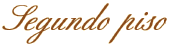 Es el área residencial del palacio y el visitante no tiene acceso a ella. Los armarios, las cómodas y los espejos de la alcoba fueron comprados en Italia y Francia por el presidente Porras, mientras que las alfombras, cortinas y frazadasº son originarias de España.